Velkoobjemový kontejner na bioodpadje přistaven na otočce autobusů.Žádáme o vhazování pouze bioodpadu bez igelitových pytlů.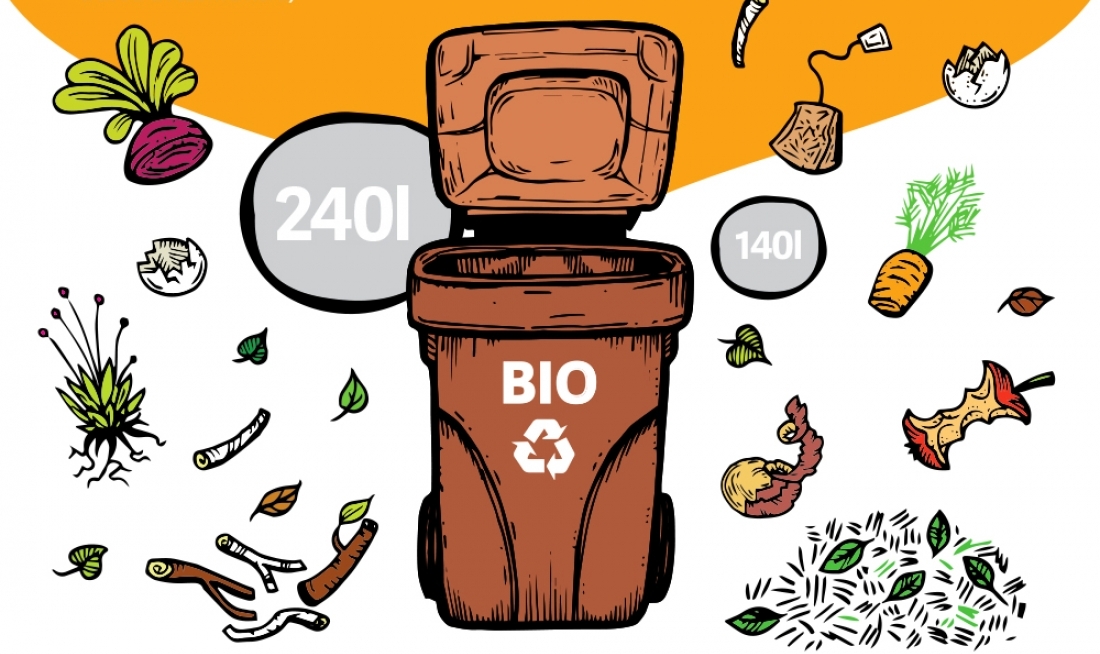 